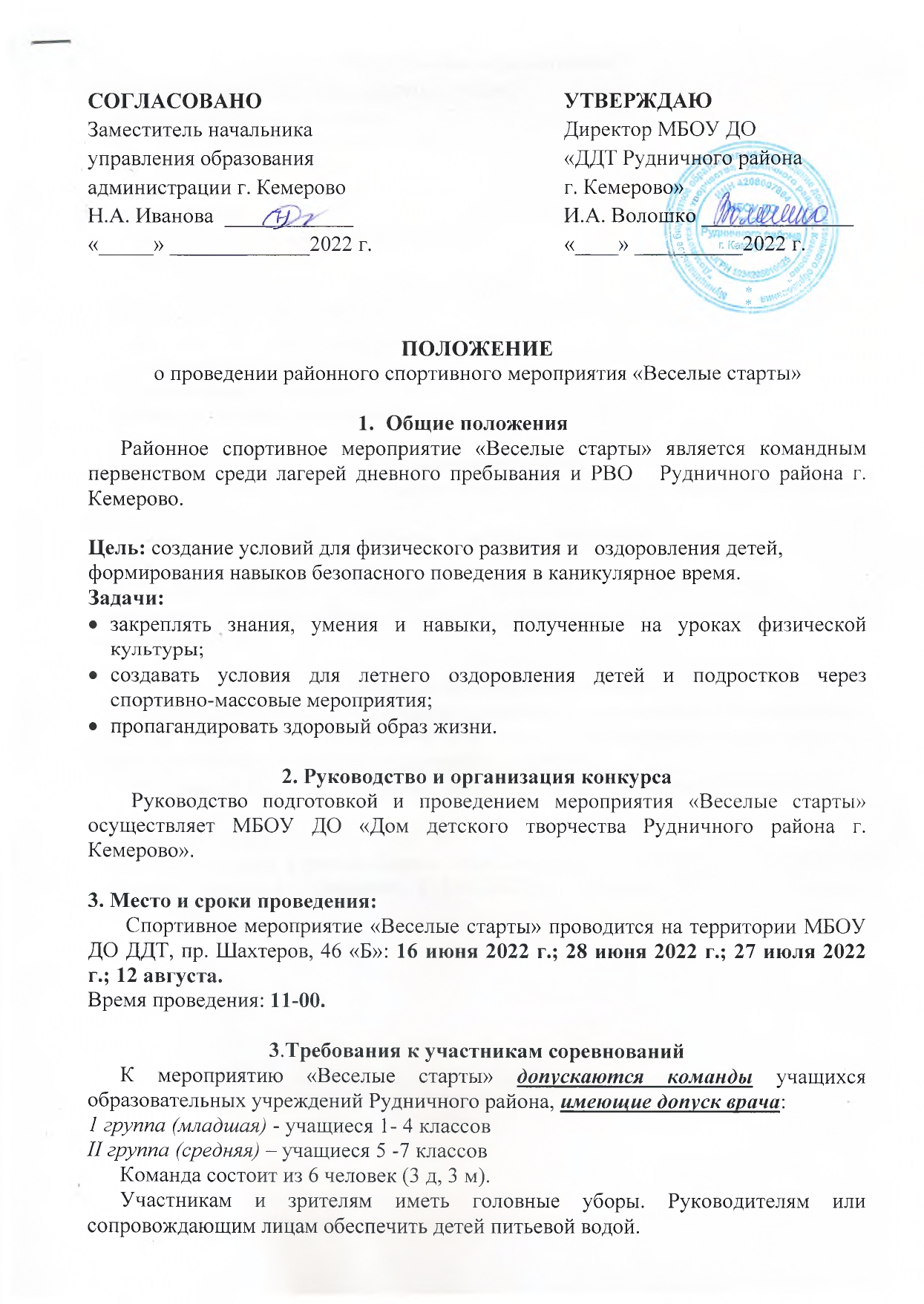 4. Программа соревнований10.45 -11.00 – прибытие команд, регистрация;11.00 - торжественное открытие; 11.00 – 12.30 – соревнования на этапах;12.30 – подведение итогов.Этапы стартов: «Конкурс капитанов» - самый быстрый«Водоносы» - эстафета «От одного до шести» - эстафета с мячами«Хоккеист» - хоккей на траве«Не хуже кенгуру» - конкурс на прыжки «Полоса препятствий»«На картошку» - эстафета«Метр за метром» - эстафета5. Подведение итогов      Результаты выступления команды определяются по сумме баллов, полученных на этапах соревнований.      Команды победители и призеры в каждой возрастной группе определяются судьями.       Протокол районного спортивного мероприятия «Веселые старты», будет опубликован на сайте МБОУ ДО «ДДТ Рудничного района» в течение 3-х дней после проведения.6. Порядок и сроки подачи заявок       Заявки на участие в соревнованиях подаются   за   неделю до назначенной даты по адресу: пр. Шахтеров 46 «Б» или эл. почтой: konkurs.ddt@bk.ru  (с пометкой «Веселые старты») по прилагаемой форме.      Внимание!!! Без допуска врача участник к соревнованиям не допускается.Контактный телефон: 8-384-2-64-22-30Кураторы проекта: Гурская Лариса Александровна (17.06.2022г., 12.08.2022г.); Фаткулин Алексей Раифович (28.06.2022г.); Середа Максим Витальевич (27.07.2022г.). Образец заявки на участие в спортивных мероприятияхВ судейскую комиссию___________________________________от_____________________________________________________название организации, адрес, телефон, e-mail __________________________________________________________________________________________________________________________                        ЗАЯВКАНА УЧАСТИЕ В СОРЕВНОВАНИЯХПросим допустить к участию в соревнованиях команду 	(название команды)в следующем составе:Всего допущено к соревнованиям ________ человек. Не допущено к соревнованиям                  человек, в том числе 	М.П.                                                              Врач                                   /			/Печать медицинского учреждения     подпись врача         расшифровка подписи врачаПредставитель команды 	ФИО полностью, домашний адрес, телефон, e-mail«С правилами техники безопасности знаком» ___________________________/_____________________/                                                                                            подпись представителя   расшифровка подписиРуководитель команды 	                           Капитан команды 	______________________________________________________________________   Руководитель 	    М.П.               ___________________________     		  ____________________ 	 ______________________наименование организации		подпись руководителя      	 расшифровка подпись№ п/пФамилия Имя отчество
участникадатаГод
рожденияКЛАССУЧАЩИХСЯМедицинский
допускслово “допущен”,
подпись и печать врача напротив каждого участникаРосписьучастников в знании правил техники безопасности1.2.3.4.5.6.